Кошторис на закупiвлю та встановлення Iгрових елементiв на дитячi майданчикимолодших, середнiх та старших груп в ДНЗ №432№Найменування товарiв(робiт, послуг)Кiлькiсть од.Цiна з ПДВ за од.Вартiсть з ПДВНове обладнанняНове обладнанняНове обладнанняНове обладнання1.Пiсочниця з кришкою 2000х2000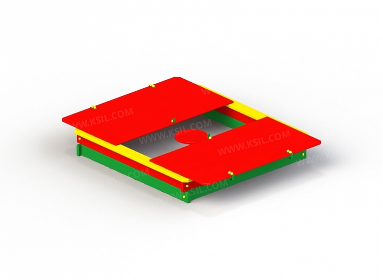 113 000,0013 000,002.Столик з сидiннями 1500х1500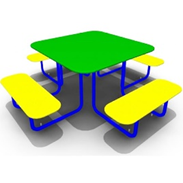 15 500,005 500,003.Iгровий будиночок 3000х1000х1800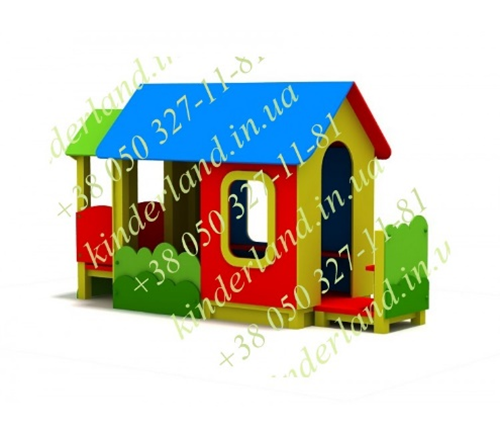 125 000,0025 000,004.Автобус 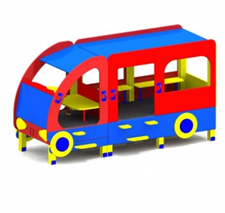 132 000,0032 000,00Всього за обладнання:Всього за обладнання:Всього за обладнання:75 500,00Проведення робiтПроведення робiтПроведення робiт1.Доставка Доставка Доставка 3 000,002.Монтаж Монтаж Монтаж 7 000,00Разом з роботами:Разом з роботами:Разом з роботами:85 500,00Обов’язковий резерв 20%Обов’язковий резерв 20%Обов’язковий резерв 20%17 100,00Загальна сума: Загальна сума: Загальна сума: 102 600,00